3GPP TSG-RAN WG2 Meeting #117                                                                    R2-220xxxxOnline, 21st Feb – 3rd Mar 2022Source:	CATTTitle:	Report of [Pre117-e][005][ePowSav] TRS / CSI-RS Open Issues Input (CATT)Agenda Item:	8.9.3.1Document for:	Discussion and DecisionIntroductionThis contribution provides a summary of the following offline:[Pre117-e][005][ePowSav] TRS / CSI-RS Open Issues Input (CATT)	Deadline: Feb 14th, 2359 UTC. The goal of this offline is to address the TRS/CSI-RS related open issues listed for pre-discussion in R2-2201785.Contact PointsRespondents to the email discussion are kindly asked to fill in the following table.DiscussionAs background, the following agreements were achieved in RAN2#116bis-e on TRS/CSI-RS::OI 2.1: RAN2 to confirm TRS/CSI-RS can be applied to eDRX UEs.Rapporteur is a little confused with this OI, as there was an explicit agreement in last meeting (see above) that this is supported. So Rapporteur simply suggests to skip this OI and to stick to the RAN2 agreement. Whether / how to address the delay required for updating a TRS/CSI-RS configuration due to the eDRX acquisition period (1024 H-SFN)In [14] this issue was discussed and several options were presented for addressing the delay required for updating a TRS/CSI-RS configuration due to the eDRX acquisition period (1024 H-SFN), including doing nothing (option 1). A clear outcome was that Option 2 (Separate TRS/CSI-RS resources for eDRX and DRX) got the least support and should therefore be removed. Then, we are left with 4 options, as listed below:Option 1: No need to introduce standardized solution for TRS/CRI-RS for eDRX UEs [8]Option 2: Use separate TRS/CSI-RS availability indications for DRX and eDRX UEsOption 2-a: Extending the use of the RAN1-agreed L1 availability indicator [1][7]Option 2-b: Using a reserved bit in the Short Message [7]Option 3: eDRX UEs cannot use TRS/CSI-RS from the time they receive change notification for eDRX UEs to the time they receive the updated SI [2][7]Option 4: The UE can check systemInfoModification by monitoring UE’s paging occasions and update TRS/CSI-RS configuration based on the SI modification method for legacy DRX during PTW. And the UE can also check the validity of TRS/CSI-RS configuration before measuring TRS/CSI-RS [6].During offline [055] of RAN2#116bis-e, Rapporteur received several questions (offline) on how Option 2 and 3 really solve the problem. Therefore we attempt to clarify Network and UE behaviors with such options:RAN1 agreed the validityDuration is up to 512 default paging cycles. And a default paging cycle can be up to 256 radio frames. So the validityDuration is up to 512*256*10ms = 1310 s ~ 22 min. So in practice, an eDRX UE with an eDRX cycle > 22min that would receive a L1-based TRS/CSI-RS activation in its PTW of cycle #k would always consider that the TRS/CSI-RS is not available at the beginning of its next PTW (cycle #k+1). In other words, if TTRS is the validityDuration configured in the cell, then the TRS/CSI-RS is useless for such UEs with an eDRX cycle > TTRS (at most 22min), unless of course if it receives a new L1-based availability indication during the PTW (cycle #k+1), which would then be like some kind of re-activation for the rest of this PTW.Then considering this limitation, the network can reach all concerned eDRX UEs in the first TTRS seconds of an acquisition period and send them either a L1-based TRS/CSI-RS eDRX-specific deactivation command (with Option 2) or only the SI change notification with systemInfoModification-eDRX (with Option 3). Following this, NW could send a legacy SI change notification to DRX UEs in the next modification period and apply the changes in the following modification period, which would not affect the eDRX UEs in the rest of the acquisition period. Doing so, the maximum delay of TRS resources (re)configuration for DRX UEs can be reduced to the validityDuration of the L1-based TRS/CSI-RS activation. That is at most ~22min instead of ~6hours. To recap, using Option 2 as an example, the following steps would be executed:Let’s assume (for simplicity) that the TRS/CSI-RS validity duration (TTRS) was started at the beginning of the eDRX acquisition period #k (for both DRX and eDRX UEs).During the eDRX acquisition period #k, the network sends SI change indication to eDRX UEs (systemInfoModification-eDRX)During the eDRX acquisition period #k, in the interval 0 – TTRS, the network sends eDRX-specific L1-based TRS/CSI-RS availability indication as “unavailable” to eDRX UEs.At the end of the interval 0 – TTRS, the network has reached all eDRX UEs with eDRX cycle < TTRS which, then, won’t use the TRS/CSI-RS in their following eDRX cycles of the acquisition period #k.Similarly, in absence of reactivation, eDRX UEs with eDRX cycle > TTRS see the TRS/CSI-RS de-facto unavailable in their following eDRX cycles of the acquisition period #k.Then, after interval 0 – TTRS (at most 22min), the network can reactivate the TRS/CSI-RS validity duration for DRX UEs with the DRX-specific L1-based availability indication and now send SI change indication to DRX UEs (systemInfoModification) in the very next SI modification period and update the TRS/CSI-RS configuration in the next SI modification period.Rapporteur suggests checking companies’ views on the various options discussed above:Q1: Which of the above option do you support?OI 2.3: A UE which acquired SIB-X with a TRS/CSI-RS configuration but didn’t yet receive an associated L1-based availability indication considers the configured TRS/CSI-RS as [FFS: “unavailable” or “available”]RAN1 confirmed that if a TRS resource is configured in SIB, L1 based availability indication is always enabled based on the configuration. Then, as described in [2], a UE may acquire SIB-X and get aware of a TRS/CSI-RS configuration without receiving the associated L1-based availability mechanism, e.g. upon cell selection (e.g. upon power on), cell-reselection, or when returning from out of coverage. The question is then: should it assume the TRS/CSI-RS available or unavailable until it receives a corresponding L1-based availability indication (if any)?Q2: Which of the above option (“unavailable” or “available”) do you support?OI 2.4: Aspects on SIB-X sizing and segmentation: Can segmentation be avoided? If not, how to segment?In RAN2#116bis e-meeting, it was agreed to wait for for RAN1 to finalize the contents of SIB-X before finalizing aspects on SIB-X sizing, segmentation etc (Section 3). RAN1 sent an updated parameter list in [15] that we took into account for updating the running 38.331 CR, which SIB-X and TRS aspects are provided in Annex, for reference. Based on this, the calculation of the maximum size of SIBx for TRS resource for idle/inactive UEs is shown below.Table 1 The size of SIBx for TRS resource for idle/inactive UEsAs the maximum number of TRS resource sets configured by higher layer is 64, the maximum size for SIBx is 5767 bits. However, the maximum SI message size is 2976 bits.There may be some space to compress the overhead of TRS configuration for idle/inactive UEs. For example:The bits for frequencyDomainAllocation-r17 can be change to 2.The overhead for both startingRB-r17 and nrofRBs-r17 may be reduced if they can be coded together.Could there be some limitation on the number of TRS resource sets (possibly < 64) if each TRS resource is provided with a scrambling ID?However, considering the large gap to fill to keep within 2976 bits, it seems the segmentation is unavoidable. Thus, we want to invite companies to confirm segmentation of SIBx cannot be avoided.Q3: Do you agree that segmentation of SIBx cannot be avoided?Then, we need to further discuss how to segment SIBx.According to 38.331, segmentation has already been supported in SIB7 (an ETWS secondary notification), SIB8 (a CMAS notification), and SIB12 (NR sidelink communication configuration). With these SIBs, segment type (last segment or not) and segment number are introduced while a container is introduced to include a segment. The following is the structure of SIB12 as an example.Rapporteur thinks the similar mechanism can be reused for segment of SIBx, i.e. segment type (last segment or not) and segment number are introduced while a container is introduced to include a segment.Q3: In order to support segment of SIBx, Do you agree segment type (last segment or not) and segment number are introduced while a container is introduced to include a segment?ConclusionReferenceR2-2200240	, Discussion on TRS/CSI-RS applicability for eDRX UEs, OPPOR2-2200466	, Discussion on TRS CSI-RS for RRC-IDLE and RRC-INACTIVE State UE, Beijing Xiaomi CommunicationsR2-2200593, Discussion on TRS CSI-RS in idle inactive mode, vivoR2-2201204	, R17 NR UE Power Save SIB-X sizing aspects, AppleR2-2201220, Further Consideration on TRS for Idle and Inactive UE, ZTE Corporation,SanechipsR2-2201240, Discussion on TRS/CSI-RS and eDRX, SharpR2-2201270, TRS/CSI-RS for idle/inactive: leftover issues, CATTR2-2201307, Discussion on TRS/CSI-RS for idle/inactive,  LG Electronics FinlandR2-2201556, TRS exposure, EricssonR2-2200095 LS on updated Rel-17 LTE and NR higher-layers parameter list; RAN1R2-2200091, LS on updated Rel-17 RAN1 UE features list for NR, RAN1R2-2201497,  Potential TRS/CSI-RS occasion(s), Nokia, Nokia Shanghai BellR2-2201677 Summary of 8.9.2.2 TRS/CSI-RS for idle/inactive (CATT)R2-2201918 Report of [055][ePowSav] TRS CSI-RS for idle inactiveR1-2200700 LS on updated Rel-17 NR higher-layers parameter list, RAN WG1Reference)) OF TRS-ResourceSet-r17        OPTIONAL,         -- Need RCompanyNameEmail AddressCATT (Rapporteur)Pierre Bertrandpierrebertrand@catt.cnNokia, Nokia Shanghai BellJussi Koskinen jussi-pekka.koskinen@nokia.comSamsungAnil Agiwalanilag@samsung.comOPPOHaitao Lilihaitao@oppo.comSharpLIU Leilei.liu@cn.sharp-world.comMediaTekLi-Chuan TSENGli-chuan.tseng@mediatek.comLGESoo Kimsoo.kim@lge.comVivoChenliChenli5g@vivo.comEricssonTuomas Tirronentuomas.tirronen@ericsson.comThe number of bits N in the bitmap used for L1 availability indication is derived implicitly from the number of different values of indBitID. There is no need for an explicit parameter.RAN2 confirm TRS/CSI-RS can be applied to eDRX UEs.Confirm that there will be no particular mechanism for availability indication based on SIB (beyond the presence of the RS configuration)A UE which acquired SIB-X with a TRS/CSI-RS configuration but didn’t yet receive an associated L1-based availability indication considers the configured TRS/CSI-RS as FFS: “unavailable” or “available”.R2 doesn't send an LS to R1 on SIB segmentation[055] Indicating the TRS/CSI-RS availability in Idle/Inactive when releasing the UE to Idle/Inactive in the RRCRelease message is not pursued. [055] RAN2 follows RAN1 agreement that if TRS resource is configured in SIB, L1 based availability indication is always enabled based on that configuration.[055] RAN2 waits for RAN1 to finalize the contents of SIB-X before finalizing aspects on SIB-X sizing, segmentation etcCompanyOption(s) #CommentsNokia, Nokia Shanghai BellOption 1No need to introduce standardized solutionSamsungOption 1OPPOOption 2To make TRS/CSI-RS work for idle mode UEs, network still needs to send availability indication. In current RAN1 design, TRS/CSI-RS availability indication is based on the latest TRS/CSI-RS configuration for DRX UEs. Even though a single set of TRS/CSI-RS configuration is broadcasted in the cell for eDRX UEs and DRX UEs, due to the long eDRX acquisition period, eDRX UEs may store different version of TRS/CSI-RS configuration than DRX UEs. This means that network cannot reuse the same availability indication for eDRX UEs, and should use a separate availability indication. So far, only L1-based availability indication is considered in RAN1 and therefore this new indication requires RAN1’s work.SharpOption 4 Suggest to split Option4 into 2 options, since the two parts are not necessary to be used together.For the first part, the eDRX UE checks systemInfoModification by monitoring paging occasions and updates SIB-X based on the DRX SI modification method during PTW. It is different from legacy eDRX, but is the same as DRX UE. For the second part, the eDRX UE can verify SIB-X’s validity upon waking up from eDRX to get latest SIB-X and to avoid measurement of unavailable TRS/CSI-RS.The eDRX UE should not impact DRX UE to receive SI update and L1 availability. If eDRX UE thinks available TRS/CSI-RS occasions are unavailable, power is cost but paging message will not be missed. If eDRX UE thinks unavailable TRS/CSI-RS occasions are available, paging message may be missed. The latter one is use case needs to be solved.MediaTekOption 1According to the WID,b) Specify means to provide potential TRS/CSI-RS occasion(s) available in connected mode to idle/inactive-mode UEs, minimizing system overhead impact [RAN1]This is of RAN1 scope. If RAN1 doesn’t provide eDRX-specific design, we should consider this is not needed.LGEOption 5If the availability duration is longer than eDRX cycle, though the TRS is updated during deep-sleep, UE doesn’t know whether the TRS is still valid or not when it wakes up.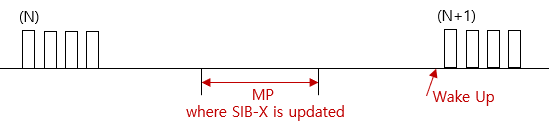 Therefore, the eDRX UE should not use TRS/CSI-RS for the first PO monitoring after waking up. If the eDRX UE receives the SIB change notification indication for eDRX within the first PO, the UE tries to acquire new SIB-X at the next acquisition period. Otherwise, the UE can consider the current TRS is still valid.vivoOption 1 In our view, this question is to solve the issue that the eDRX UE can’t get the updated SI at time and it will use the old TRS configuration when SI change occurs, which can’t work. From rapporteur’s description, option2 solves this issue by introducing L1-based TRS/CSI-RS eDRX-specific deactivation command and option3 solves this issue by disabling the availability by the change notification for eDRX UEs, however, we think the options can’t work in some cases as the following figure:In the figure, the DRX UE has got the update SI, and the network won’t keep the old TRS configuration, while the eDRX UE still need the old TRS configuration for the reception of L1 based unavailability indication or SI change indication, which won’t succeed. Hence, we think we can just leave it to UE implementation and option1 is preferred.EricssonOption 1In our opinion, no specific standardization solution is needed in this regard for UEs with eDRX. The advantage of having a specific standardized solution as proposed in Options 2-4 is not clear. The UE already achieves a very large saving due to eDRX, and thus it is not clear even if the UE is aware of TRS for very long eDRX, how much more saving can be achieved to justify new solutions. Furthermore, the provided options need additional work in RAN1 which should be avoided unless absolutely necessary at this point. Furthermore, it is still not clear to us how option 2 can solve the problem, and Options 3 and 4 seem to be up to UE implementation, therefore, we support Option 1, i.e., no specific solution. Nevertheless, we can support extending the range of the validity duration to cover the maximum length for eDRX UEs. CompanyOption(s) #CommentsNokia, Nokia Shanghai Bell“unavailable”TRS/CSI-RS is targeted for CONNECTED mode UEs and IDLE/INACTIVE UEs cannot assume that TRS/CSI-RS is always available when configured. L1-based availability indication indicates whether and how long TRS/CSI-RS is available. This is according to RAN1 agreement: “if a TRS resource is configured in SIB, L1 based availability indication is always enabled based on the configuration” i.e. L1 based availability indication is always configured together with TRS resource configuration. Samsung UnavailableOPPOUnavailableSharpUnavailableMediaTekUnavailableLGE unavailableWe think it has already been captured in the previous RAN1 agreements. According to the RAN1 agreement, the TRS/CSI-RS resource set(s) is considered as unavailable if the UE does not receive the availability indication as available. vivoSee commentsWe think that the SIB based availability is easier than L1 based availability, i.e., a UE which acquired SIB-X with a TRS/CSI-RS configuration but didn’t yet receive an associated L1-based availability indication, it considers the configured TRS/CSI-RS as “available”, which gives more flexibility to network. However, RAN2 has agreed in last meeting that there will be no particular mechanism for availability indication based on SIB.  Hence, if there is no SIB based availability, the state should be “unavailable”. If this option didn’t violate this agreement, we prefer “available”.EricssonUnavailableThis FFS is not necessary as in RAN1 it was already agreed that if the UE does not receive an indication that TRS is available, then it assumes that TRS is unavailable. Parameters in SIBxValue RangeMaximum Field Size (bits)trs-ResouceSetConfig-r1764(maxNrofTRS-ResourceSets-r17)*size of TRS-ResourceSetConfig-r175760(64*90)>TRS-ResourceSetConfig-r1790  >> nrofResource-r17{2,4}1>> powerControlOffsetSS-r17{-3, 0, 3, 6}2>> scramblingID-Info-r17scrambling ID of TRS with length of 10 bits.One or more scrambling IDs is configured for a TRS resource set.•	If a single scrambling ID is configured, it applies to all the TRS resources.•	Otherwise, each TRS resource is provided with a scrambling ID.42(2+4*10)>> firstOFDMSymbolInTimeDomain-r170 to 94>> startingRB-r170 to 2749>> nrofRBs-r1724 to 2769>> ssb-Index-r170 to 636>> periodicityAndOffset-r17Reuse the existing structure of CSI-ResourcePeriodicityAndOffset, with periodicity limited to {10, 20, 40, 80} ms.9(7+2)>> frequencyDomainAllocation-r17{0, 1, 2, 3}. But in running 38.331 CR, the bit string for row1 is reused to indicate the offset of the first RE to RE#0 in a RB.4(may be 2)>> indBitID-r17INTEGER (0..5)3>>extension marker ("...")1validityDuration-r17{1, 2, 4, 8, 16, 32, 64, 128, 256,512}4Two optional bits+ the optional field of lateNonCriticalExtension3Maximum size of total5767CompanyYes/NoCommentsNokia, Nokia Shanghai BellYesSegmentation of SIBx cannot be avoidedSamsungYesOPPOYesSharpYesMediaTekYesLGEYesvivoYesEricssonNoThe question is whether segmentation can be avoided, and yes, segmentation can be avoided by the NW by providing a proper configuration. The ASN.1 encoding is possible to optimize further (as also mentioned by the rapporteur) and we can continue this discussion later. –	SIB12SIB12 contains NR sidelink communication configuration.SIB12 information element-- ASN1START-- TAG-SIB12-STARTSIB12-r16 ::=                 SEQUENCE {    segmentNumber-r16             INTEGER (0..63),    segmentType-r16               ENUMERATED {notLastSegment, lastSegment},    segmentContainer-r16          OCTET STRING}SIB12-IEs-r16 ::=             SEQUENCE {    sl-ConfigCommonNR-r16         SL-ConfigCommonNR-r16,    lateNonCriticalExtension      OCTET STRING                   OPTIONAL,    ...}SL-ConfigCommonNR-r16 ::=        SEQUENCE {    sl-FreqInfoList-r16                  SEQUENCE (SIZE (1..maxNrofFreqSL-r16)) OF SL-FreqConfigCommon-r16      OPTIONAL,    -- Need R    sl-UE-SelectedConfig-r16             SL-UE-SelectedConfig-r16                                               OPTIONAL,    -- Need R    sl-NR-AnchorCarrierFreqList-r16      SL-NR-AnchorCarrierFreqList-r16                                        OPTIONAL,    -- Need R    sl-EUTRA-AnchorCarrierFreqList-r16   SL-EUTRA-AnchorCarrierFreqList-r16                                     OPTIONAL,    -- Need R    sl-RadioBearerConfigList-r16         SEQUENCE (SIZE (1..maxNrofSLRB-r16)) OF SL-RadioBearerConfig-r16       OPTIONAL,    -- Need R    sl-RLC-BearerConfigList-r16          SEQUENCE (SIZE (1..maxSL-LCID-r16)) OF SL-RLC-BearerConfig-r16         OPTIONAL,    -- Need R    sl-MeasConfigCommon-r16              SL-MeasConfigCommon-r16                                                OPTIONAL,    -- Need R    sl-CSI-Acquisition-r16               ENUMERATED {enabled}                                                   OPTIONAL,    -- Need R    sl-OffsetDFN-r16                     INTEGER (1..1000)                                                      OPTIONAL,    -- Need R    t400-r16                             ENUMERATED {ms100, ms200, ms300, ms400, ms600, ms1000, ms1500, ms2000} OPTIONAL,    -- Need R    sl-MaxNumConsecutiveDTX-r16          ENUMERATED {n1, n2, n3, n4, n6, n8, n16, n32}                          OPTIONAL,    -- Need R    sl-SSB-PriorityNR-r16                INTEGER (1..8)                                                         OPTIONAL     -- Need R}SL-NR-AnchorCarrierFreqList-r16 ::=  SEQUENCE (SIZE (1..maxFreqSL-NR-r16)) OF ARFCN-ValueNRSL-EUTRA-AnchorCarrierFreqList-r16 ::= SEQUENCE (SIZE (1..maxFreqSL-EUTRA-r16)) OF ARFCN-ValueEUTRA-- TAG-SIB12-STOP-- ASN1STOPCompanyYes/NoCommentsNokia, Nokia Shanghai BellNo strong view how the segmentation is done.SamsungYesOk to follow the existing approachOPPOYesSharpYesMediaTekYesLGEYesWe agree to reuse the existing mechanism. vivoYes We are ok to reuse the similar mechanism EricssonYesIf segmentation is really needed, the existing mechanisms should be used here.